МИНИСТЕРСТВО НА ЗЕМЕДЕЛИЕТО  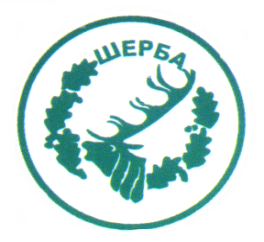 „СЕВЕРОИЗТОЧНО ДЪРЖАВНО ПРЕДПРИЯТИЕ” ДПТП:  ДЪРЖАВНО ЛОВНО СТОПАНСТВО „ШЕРБА”9110, с. Старо Оряхово, ул. „Дунав“ № 8,Тел.  05141/2358,  Е-mail: dls.sherba@dpshumen.bg…………………………………………………………………………………..ТРЪЖНИ КНИЖАЗа провеждане на  търг с явно наддаване за продажба на движими вещи - частна държавна собственост на ТП „ДЛС Шерба” по реда на  ЗДС , ППЗДС  и                               Наредба № 7/1997г.СЪДЪРЖАНИЕ:1. Препис извлечение от Заповед № 282/20.06.2022 г. на Директора на ТП „ДЛС Шерба” 2. Копие на текста на обявата3. Условия за участие и описание на вещите4.Заявления за участие  по образец5. Образец на декларации6.Проект на договор              образец 1ДО ПРЕДСЕДАТЕЛЯ НА КОМИСИЯТАпри ТП „ДЛС Шерба”ЗАЯВЛЕНИЕ         За участие в търг с явно наддаване по реда на Наредба №7/1997год. за продажба на движими вещи – частна държавна собственост за продажба на движими вещи , собственост на ТП „ ДЛС Шерба”, обявен със Заповед №. 282/20.06.2022 г на директора на ТП ДЛС ШербаОт…................................................................................................................с лична карта №........................................, издадена на …….......................…...от.............................с ЕГН............................................., в качеството ми на....................................................................(посочете длъжността) на ......................................................................................................ЕИК/Булстат..................................... (посочете фирмата на участника)със седалище и адрес на управление:  ................................................................................................тел.: ......................................., факс: ..............................., ел. поща: ..................................................ГОСПОДИН ПРЕДСЕДАТЕЛ,1. Желая да участвам в търг с явно наддаване за продажба на движими вещи на                                     ТП „ ДЛС Шерба”, обявен със Заповед № 282/20.06.2022 г. на директора на ТП ДЛС Шерба  за вещ с Тръжен №1- Моторна лодка „WELCRAFT“ със свидетелство за регистрация  №10-5116-17 с Пристанище на регистрация Варна с рег.№Вн 8611 ,начална тръжна цена 14500 лв без ДДС2. Запознат съм и приемам всички условия по предмета на настоящата тръжна процедура;  3. Задължавам се да спазвам условията за участие в процедурата и всички действащи технически норми и стандарти, които се отнасят до нея;  4.Заявявам, че ми е предоставена възможност за достъп до движимата вещ, предмет на търга и извършване на оглед. Извърших оглед на веща и констатирах, че фактическото състояние не се различава от описаното в тръжната документация и нямам претенции към организаторите на търга за необективна информация.  5.Ако търгът бъде спечелен от мен, до подписване на договор , настоящото заявление ще представлява споразумение между мен и ТП ДЛС Шерба, което ще бъде безусловно гарантирано от депозитната вноска за участие в търга. В случай, че не внеса в срок продажната  цена , депозитната ми вноска остава за сметка на ТП ДЛС Шерба.дата:	.......................			 			Заявител:……………………………..гр. ................................                             ( ...........................................................................................)	       (подпис;  три имена)	ЗАБЕЛЕЖКА: Заявлението задължително се придружава от изискуемите документи по заповедта на открилия процедурата.образец 1ДО ПРЕДСЕДАТЕЛЯ НА КОМИСИЯТАпри ТП „ДЛС Шерба”ЗАЯВЛЕНИЕ         За участие в търг с явно наддаване по реда на Наредба №7/1997год. за продажба на движими вещи – частна държавна собственост за продажба на движими вещи , собственост на ТП „ ДЛС Шерба”, обявен със Заповед № 282/20.06.2022 г. на директора на ТП ДЛС ШербаОт…................................................................................................................с лична карта №........................................, издадена на …….......................…...от.............................с ЕГН............................................., в качеството ми на....................................................................(посочете длъжността) на ......................................................................................................ЕИК/Булстат..................................... (посочете фирмата на участника)със седалище и адрес на управление:  ................................................................................................тел.: ......................................., факс: ..............................., ел. поща: ..................................................ГОСПОДИН ПРЕДСЕДАТЕЛ,1. Желая да участвам в търг с явно наддаване за продажба на движими вещи на                                    ТП „ ДЛС Шерба”, обявен със Заповед №....../............2022г. на директора на ТП ДЛС Шерба  за вещ с Тръжен №2- Двигател „Хонда“ тип извънбордов 130 к.с.,бензинов,начална тръжна цена 4170 лв. без ДДС2. Запознат съм и приемам всички условия по предмета на настоящата тръжна процедура;  3. Задължавам се да спазвам условията за участие в процедурата и всички действащи технически норми и стандарти, които се отнасят до нея;  4.Заявявам, че ми е предоставена възможност за достъп до движимата вещ, предмет на търга и извършване на оглед. Извърших оглед на веща и констатирах, че фактическото състояние не се различава от описаното в тръжната документация и нямам претенции към организаторите на търга за необективна информация.  5.Ако търгът бъде спечелен от мен, до подписване на договор , настоящото заявление ще представлява споразумение между мен и ТП ДЛС Шерба , което ще бъде безусловно гарантирано от депозитната вноска за участие в търга. В случай, че не внеса в срок продажната  цена , депозитната ми вноска остава за сметка на ТП ДЛС Шерба.дата:	.......................			 			Заявител:……………………………..гр. ................................                             ( ...........................................................................................)	       (подпис;  три имена)	ЗАБЕЛЕЖКА: Заявлението задължително се придружава от изискуемите документи по заповедта на открилия процедурата.образец 1ДО ПРЕДСЕДАТЕЛЯ НА КОМИСИЯТАпри ТП „ДЛС Шерба”ЗАЯВЛЕНИЕ         За участие в търг с явно наддаване по реда на Наредба №7/1997год. за продажба на движими вещи – частна държавна собственост за продажба на движими вещи , собственост на ТП „ ДЛС Шерба”, обявен със Заповед № 282/20.06.2022 г на директора на ТП ДЛС ШербаОт…................................................................................................................с лична карта №........................................, издадена на …….......................…...от.............................с ЕГН............................................., в качеството ми на....................................................................(посочете длъжността) на ......................................................................................................ЕИК/Булстат..................................... (посочете фирмата на участника)със седалище и адрес на управление:  ................................................................................................тел.: ......................................., факс: ..............................., ел. поща: ..................................................ГОСПОДИН ПРЕДСЕДАТЕЛ,1. Желая да участвам в търг с явно наддаване за продажба на движими вещи на                               ТП „ ДЛС Шерба”, обявен със Заповед №....../............2022г. на директора на ТП ДЛС Шерба  за вещ с Тръжен №3- Колесар за лодка с рег. № А1611ЕК, начална тръжна цена 1440 лв без ДДС2. Запознат съм и приемам всички условия по предмета на настоящата тръжна процедура;  3. Задължавам се да спазвам условията за участие в процедурата и всички действащи технически норми и стандарти, които се отнасят до нея;  4.Заявявам, че ми е предоставена възможност за достъп до движимата вещ, предмет на търга и извършване на оглед. Извърших оглед на веща и констатирах, че фактическото състояние не се различава от описаното в тръжната документация и нямам претенции към организаторите на търга за необективна информация.  5.Ако търгът бъде спечелен от мен, до подписване на договор , настоящото заявление ще представлява споразумение между мен и ТП ДЛС Шерба , което ще бъде безусловно гарантирано от депозитната вноска за участие в търга. В случай, че не внеса в срок продажната  цена , депозитната ми вноска остава за сметка на ТП ДЛС Шерба.дата:	.......................			 			Заявител:……………………………..гр. ................................                             ( ...........................................................................................)	       (подпис;  три имена)	ЗАБЕЛЕЖКА: Заявлението задължително се придружава от изискуемите документи по заповедта на открилия процедурата.образец 2ДЕКЛАРАЦИЯЗа приемане условията на договора      Долуподписаният /-ната/….............................................................................................................с лична карта №........................................, издадена на …….......................…...от.............................с ЕГН............................................., в качеството ми на....................................................................(посочете длъжността) на ......................................................................................................ЕИК/Булстат..................................... (посочете фирмата на участника)със седалище и адрес на управление:  ................................................................................................Д Е К Л А Р И Р А МЧе съм запознат(а)  и приемам условията на проекта на договор за покупко продажба на движими вещи частна държавна собственост :с Тръжен №1- Моторна лодка „WELCRAFT“ със свидетелство за регистрация  №10-5116-17 с Пристанище на регистрация Варна с рег.№Вн 8611 ,начална тръжна цена 14500 лв без ДДСТехнически данни на моторна лодка : дължина  L oa- 5, 60 м , L bp- 5,20 м,  широчина   B- 2,50 м, височина на борда-1,00 м,   надводен борд- 600 мм,    газене- 0,40 м,     корпус:WELG0244M84D- I8FМатериал на корпуса: стъклопласт,Вместимост/Товароподемност – 0,35 БРТБрой на екипажа 1(един) + до 5 пасажераТехническо и експлоатационно състояние :Моторната лодка е пусната в експлоатация през 2007 година и към настоящия момент техническото й  състояние е задоволително. Моторната лодка е оборудвана и окомплектована с необходимата документация по наредба №5/01.09.2004г. за корабните документи.Дата:...............                                                          ДЕКЛАРАТОР:.......................                                                                                                            (подпис)образец 2ДЕКЛАРАЦИЯЗа приемане условията на договора      Долуподписаният /-ната/….............................................................................................................с лична карта №........................................, издадена на …….......................…...от.............................с ЕГН............................................., в качеството ми на....................................................................(посочете длъжността) на ......................................................................................................ЕИК/Булстат..................................... (посочете фирмата на участника)със седалище и адрес на управление:  ................................................................................................Д Е К Л А Р И Р А МЧе съм запознат(а)  и приемам условията на проекта на договор за покупко продажба на движими вещи частна държавна собственост :Тръжен №2- Двигател „Хонда“ тип извънбордов 130 к.с.,бензинов,начална тръжна цена 4170 лв. без ДДСТехнически данни на ДВИГАТЕЛ: „Хонда“, брой 1 тип: Извънбордов №BZBE1101367Гориво- бензин/запас 120 лПроизведен: 2007 годинаДата:...............                                                          ДЕКЛАРАТОР:.......................                                                                                                            (подпис)образец 2ДЕКЛАРАЦИЯЗа приемане условията на договора      Долуподписаният /-ната/….............................................................................................................с лична карта №........................................, издадена на …….......................…...от.............................с ЕГН............................................., в качеството ми на....................................................................(посочете длъжността) на ......................................................................................................ЕИК/Булстат..................................... (посочете фирмата на участника)със седалище и адрес на управление:  ................................................................................................Д Е К Л А Р И Р А МЧе съм запознат(а)  и приемам условията на проекта на договор за покупко продажба на движими вещи частна държавна собственост :Тръжен №3- Колесар за лодка с рег. № А1611ЕК, начална тръжна цена 1440 лв без ДДСТехнически данни на Колесар (ремарке) за лодка с рег.№А 1611 ЕКЦвят – сивДата на първа регистрация- 14.05.2009гИдентификационен №0923101315Технически допустима максимална маса- 285Допустима максимална маса определена от компетентните органи- 285Маса на превозното средство- 170Брой оси- 1Дата:...............                                                          ДЕКЛАРАТОР:.......................                                                                                                            (подпис) образец 3ДО ДИРЕКТОРАНА ТП „ДЛС Шерба”ЗАЯВЛЕНИЕ ЗА ОГЛЕДОт ….............................................................................................................с лична карта №........................................, издадена на …….......................…...от.............................с ЕГН............................................., в качеството ми на....................................................................(посочете длъжността) на ......................................................................................................ЕИК/Булстат..................................... (посочете фирмата на участника)със седалище и адрес на управление:  ................................................................................................(лично или в качеството си на упълномощен с нотариално заверено пълномощно №..................... за участие в търга) представител на ........................................................................., ..................................................................................................................................................................Тръжен № 1 - Моторна лодка „WELCRAFT“ със свидетелство за регистрация  №10-5116-17 с Пристанище на регистрация Варна с рег.№Вн 8611Тръжен № 2 - Двигател „Хонда“ тип извънбордов 130 к.с. бензинов Тръжен № 3 - Колесар за лодка с рег. № А1611ЕКМоля да ми бъде осигурен свободен достъп за оглед на движима вещ , частна държавна собственост, представляваща:На дата ....................г от ................ часа до ................ часа.Дата:...............                                                          ЗАЯВИТЕЛ:.......................                                                                                                        (подпис)По време на огледа посоченото по- горе лице се придружава от ..........................................................................................................